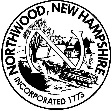 Northwood, NH Board of SelectmenMeeting AgendaNorthwood Town HallJanuary 22, 2019 –6:00 p.m.Call to Order, Roll Call and Pledge of Allegiance Citizen’s Forum (no more than 3 minutes per person at Board’s discretion)Non Public Items and Appointments6:15 pm  Personnel Item with Town Council RSA 91A;II,3(a)Unfinished Business ITA Pending Project List New Business   Acceptance of Minutes  Dec 21, 2018, Jan 4, 2019, Jan 8, 2019   Process Various Assessing Forms and Applications         c.     Approval of Manifest(s)  v-2019#2Approval of Purchase Orders Miscellaneous Signatures/ApprovalsReportsInterim Town Administrator’s ReportIndividual Selectman’s Reports Citizen’s Forum (no more than 3 minutes per person at Board’s discretion)AdjournmentAny person requiring interpretive or other accommodations is asked tocontact the Town Office at least 48 hours prior to the start of the meeting.